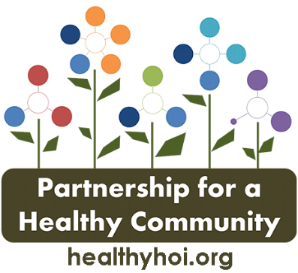 CANCER ACTION TEAM AGENDADate: Thursday, June 9, 2022Time: 8:00 am to 9:30 amLocation:  Microsoft TeamsAttendees:  TopicLeaderAction ItemsWelcome & IntroductionGroup Discussion-Next steps Andrea Ingwersen-Introductions-April Meeting minutes-Meeting schedule survey results-Annual Meeting/Prioritization DayLung Cancer Andrea Ingwersen-ITFC grant-Edwards grant-Radon grantBreast Cancer – (20 minutes)Tom CoxProvider UpdatesColorectal CancerDiane Hahn-Outreach updates-Healthy Cells space/deadlines for remainder of the year; assign articlesMember announcementsAll